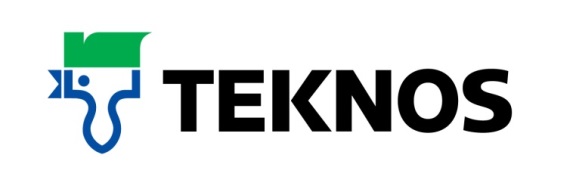 38637
7 September 2017TeknosPro – Professional paint at its bestNational Painting and Decorating Show, Ricoh Arena Coventry, 28 – 29 November 2017. Stand 104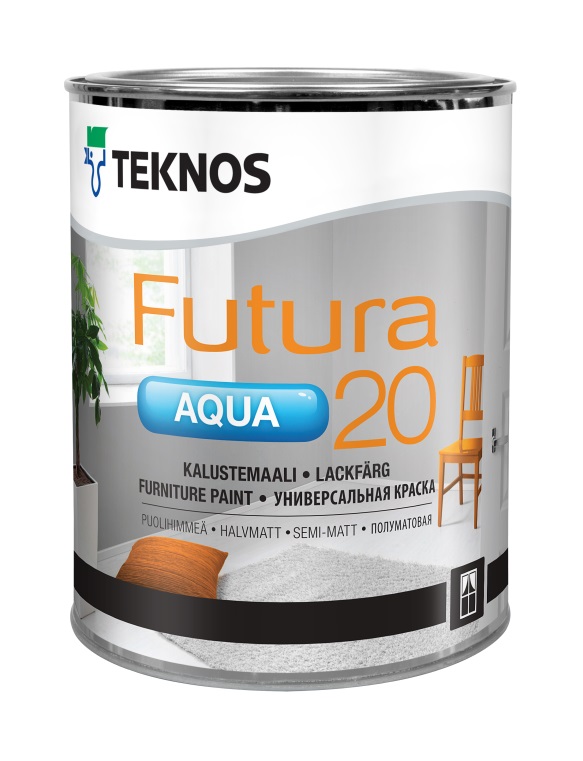 TeknosPro will display a selection of outstanding industrial and decorative paints and coatings at this year’s National Painting and Decorating Show.TeknosPro offers smart, technically-advanced solutions that protect and preserve wood, walls and metal. Factory-applied systems are designed to give many years of life between re-painting cycles and all products provide highly durable finishes. Pictured is TeknosPro’s Futura Aqua 20 semi-matt, waterborne urethane alkyd based interior and exterior paint. Suited to professionals requiring a hand-applied brush finish that flows easily with few brush marks, it provides a very low sheen top coat and a long-lasting surface.  The whole Futura Aqua range will be displayed at the show along with the rest of the TeknosPro portfolio.For further information, please call Teknos on 01608 688925 or visit www.teknos.co.uk.With compliments:Alison RelfTaylor Alden LtdUnit 2, Temple Place247 The BroadwayLondon  SW19 1SDTel:  020 8543 3866Email: alison@tayloralden.co.uk